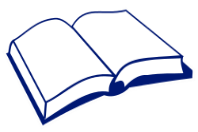 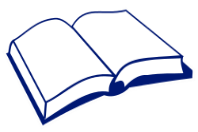 Provision Map Suggested HeadingsName of interventionBaseline (start point)Intervention Tier (1/2/3)Expected progress/impactKey Staff contactActual progress/impactIntervention Entry LevelRed/Amber/Green (RAG) result per studenton the  interventionNumber of weeksDelivery and communication time and costs for intervention e.g. TA or other professionalLength of sessionsTeacher and  or TA costs for intervention and communicationNumber of sessions per weekOther professional’s costs for interventionWhen sessions take placeCost for materials/resources per studentBrief content & details of interventionTotal resource cost for interventionNumber of students involvedTotal cost per studentNumber of groupsTotal cost per interventionRed/Amber/Green (RAG)  value for money